№ 9                                                        от «26» декабря 2022 годаО созыве 33-й внеочередной сессии Собрания депутатов Верх-Ушнурского сельского поселения третьего созываНазначить 33-ю внеочередную сессию Собрания депутатов Верх-Ушнурского сельского поселения на 29 декабря  2022 года в 13 часов 00 минут по адресу: Республика Марий Эл, Советский район, с. Верх-Ушнур, ул. Заречная, дом № 8 (здание администрации) по вопросам:О ставках арендной платы за использование нежилых помещений (зданий, сооружений), находящихся в муниципальной собственности;О внесении изменений в решение Собрания депутатов Верх-Ушнурского сельского поселения Советского муниципального района Республики Марий Эл от 22 декабря 2021 года № 141 «О бюджете Верх-Ушнурского сельского поселения Советского муниципального района Республики Марий Эл на 2022 год и на плановый период 2023 и 2024 годов»;О внесении изменений в решение Собрания депутатов Верх-Ушнурского сельского поселения Советского муниципального района от  21 декабря 2022 г. № 202 «О приеме части полномочий по решению вопросов местного значения на 2023 и на плановый период 2024 и 2025 годов»;О внесении изменений в решение Собрания депутатов Верх-Ушнурского сельского поселения Советского муниципального района от 29 мая 2014 года № 239 «О порядке выплаты материальной помощи и единовременной выплаты при предоставлении ежегодного оплачиваемого отпуска муниципальным служащим Верх-Ушнурского сельского поселения Советского муниципального района Республики Марий Эл»;О Программе деятельности Собрания депутатов Верх-Ушнурского сельского поселения  Советского муниципального района Республики Марий Эл на 2023 год;О плане подготовки нормативных правовых актов Собрания депутатов Верх-Ушнурского сельского поселения Советского муниципального района  Республики Марий Эл на 2023 год.Настоящее распоряжение обнародовать и разместить в информационно-телекоммуникационной сети «Интернет» официальный интернет-портал Республики Марий Эл (адрес доступа: mari-el.gov.ru).Глава Верх-Ушнурского сельского поселения                                                               В.А. Прозорова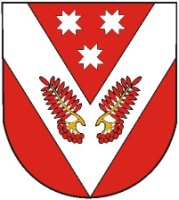 РОССИЙ ФЕДЕРАЦИЙМАРИЙ ЭЛ РЕСПУБЛИКАРОССИЙ ФЕДЕРАЦИЙМАРИЙ ЭЛ РЕСПУБЛИКАРОССИЙская ФЕДЕРАЦИяРЕСПУБЛИКА МАРИЙ ЭЛРОССИЙская ФЕДЕРАЦИяРЕСПУБЛИКА МАРИЙ ЭЛСОВЕТСКИЙ МУНИЦИПАЛ РАЙОНЫСО ÿШНУР ЯЛ КУНДЕМЫСЕ ДЕПУТАТ ПОГЫНЖОСОВЕТСКИЙ МУНИЦИПАЛ РАЙОНЫСО ÿШНУР ЯЛ КУНДЕМЫСЕ ДЕПУТАТ ПОГЫНЖОСОБРАНИЕ ДЕПУТАТОВ ВЕРХ- УШНУРСКОГО СЕЛЬСКОГО ПОСЕЛЕНИЯ СОВЕТСКОГО МУНИЦИПАЛЬНОГО РАЙОНА СОБРАНИЕ ДЕПУТАТОВ ВЕРХ- УШНУРСКОГО СЕЛЬСКОГО ПОСЕЛЕНИЯ СОВЕТСКОГО МУНИЦИПАЛЬНОГО РАЙОНА КÿШТЫМАШКÿШТЫМАШРАСПОРЯЖЕНИЕРАСПОРЯЖЕНИЕ